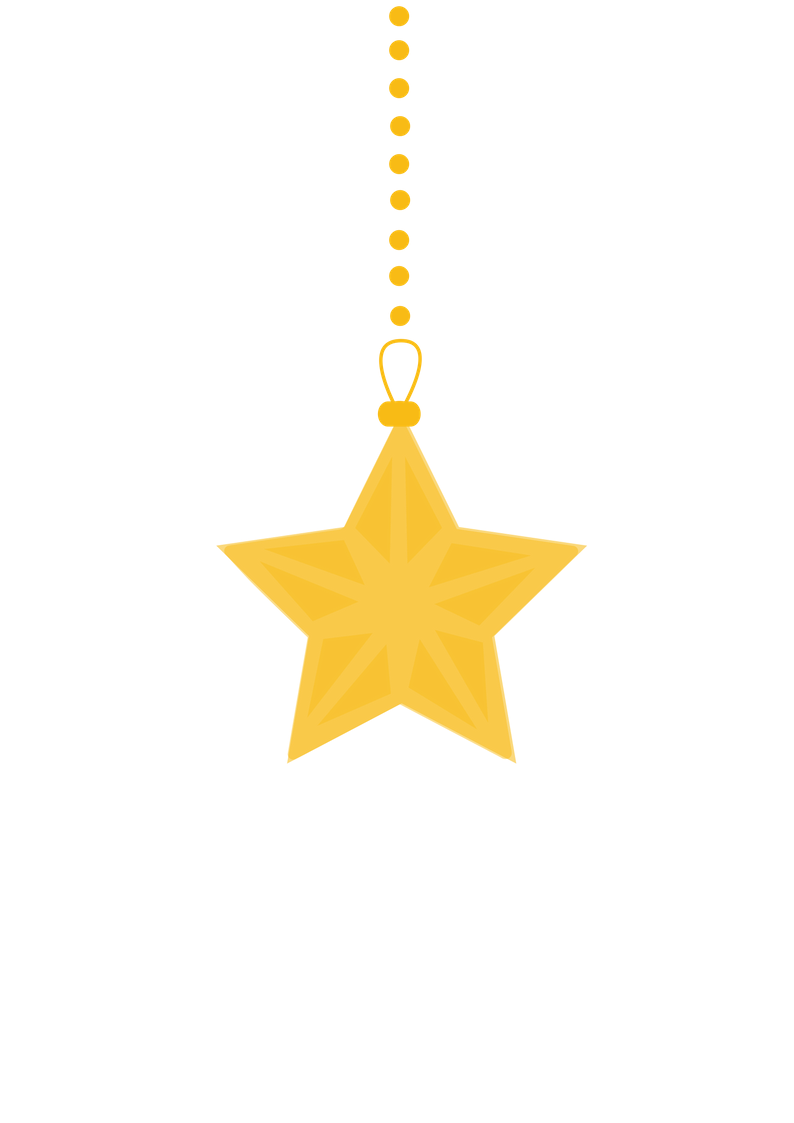 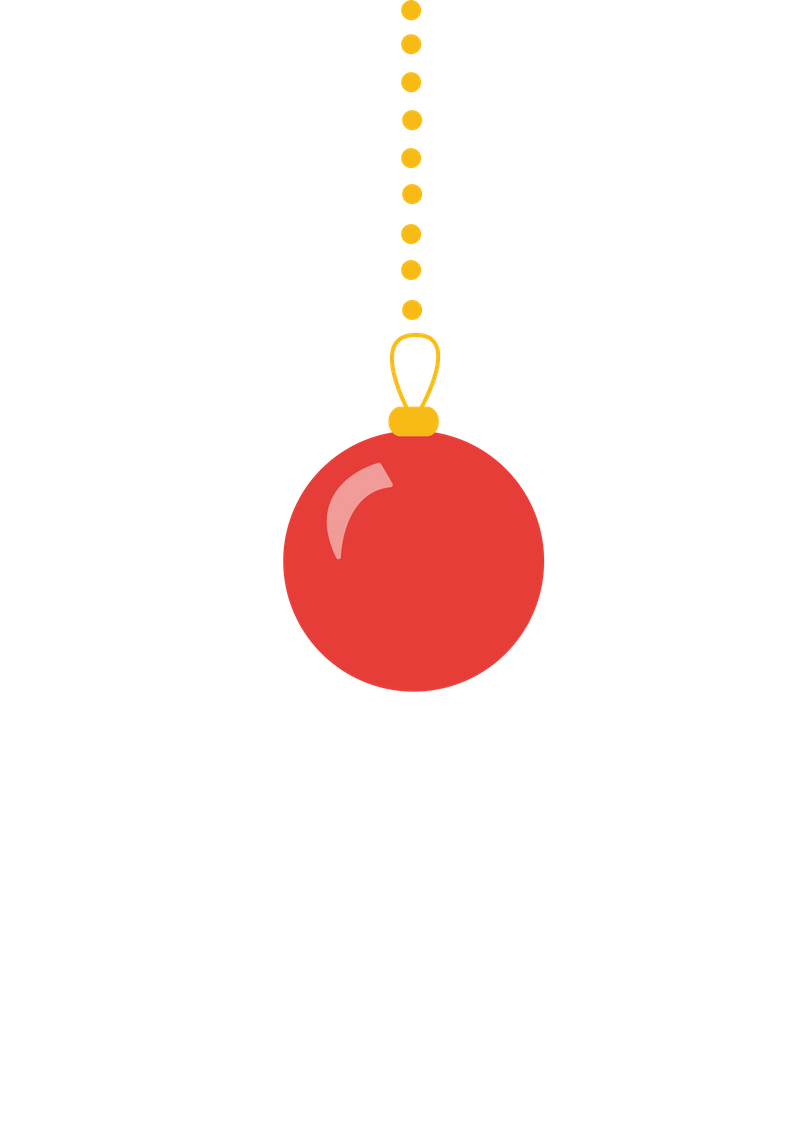 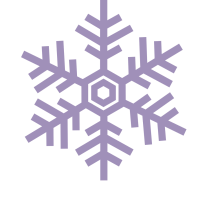 in aid of Family Action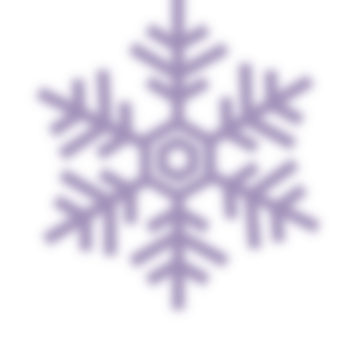 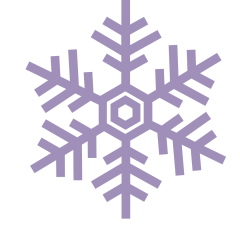 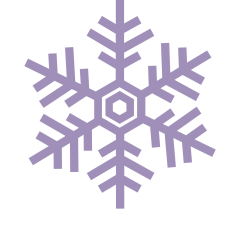 